Initial Conference AnnouncementMy name is Richard Arroyo. I am the District Interact Chair. The 3rd Annual Rotary Interact Leadership Training Conference scheduled for September 24th is just around the corner The Conference this year will take place on September 24, 2016 from 8:30 to 4:00 at the Liberty Station Conference Center, 2600 Laning Road, San Diego Ca.  It will focus again on specifics in operating an Interact club, both from the perspective of club officers and members, as well as Teacher and Rotarian Advisors.  All of the above are welcome to attend.The cost per person is $35, the same as last year, and includes breakfast snacks, drinks and lunch. In the past, the cost of attending has been paid by the sponsoring Rotary clubs.  Last year we had more than 140 attendees and we are hoping to break that record this year.  Please register early.Please mail checks made out to “Rotary District 5340” as well as registration forms and parent authorizations to me at: Richard Arroyo, 203 Church Ave., Chula Vista, Ca.,  91910.  The registration forms and parent authorizations are attached to this email. I have also attached a tentative training agenda. Many have already mailed checks and the required forms to me. Now is the time for all of us to mobilize our contacts and resources to make sure everybody knows about the training and knows how to participate.Please feel free to contact me at anytime.           Richard F. Arroyo, Esq.   Chula Vista Sunset Rotary Club   District Interact Chair 2016-2017             Cell: (619) 370-9074             arroyolaw@att.net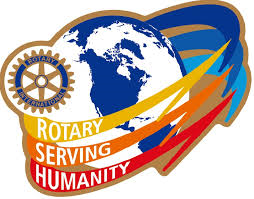 